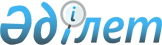 Об утверждении Соглашения между Правительством Республики Казахстан и Правительством Китайской Народной Республики о сотрудничестве по предоставлению суперкомпьютера Правительством Китайской Народной РеспубликиПостановление Правительства Республики Казахстан от 14 февраля 2020 года № 56
      Правительство Республики Казахстан ПОСТАНОВЛЯЕТ:
      1. Утвердить прилагаемое Соглашение между Правительством Республики Казахстан и Правительством Китайской Народной Республики о сотрудничестве по предоставлению суперкомпьютера Правительством Китайской Народной Республики, совершенное в Пекине 11 сентября 2019 года.
      2. Настоящее постановление вводится в действие со дня его подписания.
                                                             Примечание. Текст международного
                                                       Соглашения, прилагаемый к нормативному
                                                       правовому акту, не является официальным.
                                                             Официально заверенную копию
                                                       международного Соглашения РК на языках
                                                       заключения можно получить в Министерстве
                                                             иностранных дел РК, ответственном за
                                                             регистрацию, учет и хранение
                                                             международных Соглашений РК Соглашение между Правительством Республики Казахстан и Правительством Китайской Народной Республики о сотрудничестве по предоставлению суперкомпьютера Правительством Китайской Народной Республики
      Правительство Республики Казахстан и Правительство Китайской Народной Республики, далее именуемые Сторонами, 
      основываясь на Меморандуме о сотрудничестве по проекту предоставления суперкомпьютера между Правительством Республики Казахстан и Правительством Китайской Народной Республики от 8 июня 2017 года, согласились о нижеследующем: Статья 1
      Китайская Сторона предоставляет в виде безвозмездной помощи Казахстанской Стороне комплект системы суперкомпьютера (далее – оборудование) стоимостью 109,66 млн юаней для эксплуатации Казахским национальным университетом имени аль-Фараби (далее – университет), который закрепляется как ответственный исполнитель Казахстанской Стороны по настоящему Соглашению.
      Оборудование определяется следующим перечнем:
      1. Rack System.
      2. SKVM.
      3. Management Nodes.
      4. Login Nodes.
      5. High-precision meteorological numerical forecasting system.
      6. Gene information processing system.
      7. AI & Deep learning Platform System.
      8. Simulation Compute Node.
      9. Parallel File System.
      10. Backup file system.
      11. High-end Fault-Tolerant Computer.
      12. Infiniband High Speed Network.
      13. Gigabit Network.
      14. 10 Gigabit Network. Статья 2
      Китайская Сторона несет ответственность за перевоз оборудования в город Алматы, отправку технического персонала в Республику Казахстан для проведения монтажа и ввода оборудования в эксплуатацию, а также проведение обучения операциям и техническому обслуживанию в объеме, позволяющем обеспечить информационную безопасность электронных ресурсов, подлежащих хранению в установленном оборудовании, для персонала Казахстанской Стороны за счет собственных средств. 
      После проведения всех необходимых пуско-наладочных мероприятий Казахстанская Сторона в лице Университета и Китайская Сторона утверждают качество, количество и стандарты моделей и подписывают акт приема-передачи оборудования в эксплуатацию в соответствии с действующими нормативно-правовыми актами Республики Казахстан. Статья 3
      Казахстанская Сторона после прибытия оборудования на территорию Республики Казахстан несет ответственность за таможенное оформление, получение материала, транспортировку и складирование.
      Университет отвечает за обеспечение помещением, соответствующим условиям установки оборудования с соответствующей системой жизнеобеспечения, и берет на себя все расходы за счет собственных (внебюджетных) средств. Статья 4
      Настоящим Соглашением подтверждается безвозмездный характер ввозимого оборудования.  Статья 5
      Казахстанская Сторона в рамках настоящего Соглашения подтверждает, что в отношении предоставленного оборудования и технического обслуживания Китайской Стороной предоставляется освобождение от уплаты таможенных сборов, ввозной таможенной пошлины и налога на добавленную стоимость в соответствии с правом Евразийского экономического союза и национальным законодательством Республики Казахстан. Возникающие другие налоги и сборы во время реализации проекта берет на себя Университет. Статья 6
      Подробные вопросы по реализации вышеуказанного проекта будут предусмотрены в контракте, подписанном дополнительно между органами, назначенными Сторонами.
      Настоящее Соглашение вступает в силу с даты получения по дипломатическим каналам Сторонами последнего письменного уведомления о выполнении внутригосударственных процедур, необходимых для его вступления в силу. 
      Настоящее Соглашение прекращает свое действие с момента завершения реализации его положений.
      Совершено в Пекине 11 сентября 2019 года в двух подлинных экземплярах, каждый на казахском, китайском и русском языках, причем все тексты имеют одинаковую силу.
      В случае расхождения между текстами настоящего Соглашения, преимущественную силу будет иметь текст на русском языке.
					© 2012. РГП на ПХВ «Институт законодательства и правовой информации Республики Казахстан» Министерства юстиции Республики Казахстан
				
      Премьер-Министр
Республики Казахстан 

А. Мамин
Утверждено
постановлением Правительства
Республики Казахстан
от 14 февраля 2020 года № 56
За Правительство
Республики Казахстан

За Правительство
Китайской Народной
Республики
